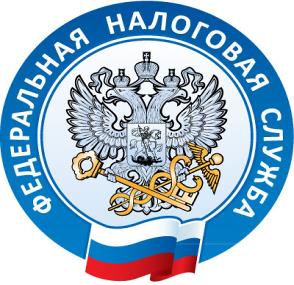 УВАЖАЕМЫЕ НАЛОГОПЛАТЕЛЬЩИКИ!Межрайонная ИФНС России № 11 Ханты-Мансийскому автономному округу – Югре (далее – Инспекция, налоговый орган) напоминает, что в соответствии с пунктом 9 статьи 58 Налогового кодекса Российской Федерации (далее – Кодекс) с 01.01.2023 плательщики обязаны представлять в налоговый орган Уведомление об исчисленных суммах налогов, авансовых платежей по налогам, сборов, страховых взносов (далее – Уведомление).Уведомление необходимо предоставлять по налогам и взносам, по которым срок уплаты наступает ранее срока представления отчётности, или отсутствует обязанность представлять декларацию:ежемесячные платежи по НДФЛ в качестве налогового агента;авансовые платежи предпринимателя по НДФЛ за себя;страховые взносы с выплат работникам и иным физическим лицам;авансовые платежи по налогу на имущество, транспортному и земельному налогам, уплачиваемые организациями;авансовые платежи по УСН и ЕСХН.Распределение средств с единого налогового счета в счет уплаты налогов происходит на основании Уведомления. Соответственно налог будет считаться неуплаченным до момента подачи Уведомления. Задолженность по налогу возникает со следующего дня после истечения установленного срока уплаты.Уведомление направляется в налоговый орган по месту постановки на учет плательщика, по форме, утверждённой приказом ФНС России от 02.11.2022 № ЕД -7-8-/1047@, не позднее 25 числа месяца, в котором установлен срок уплаты соответствующих авансовых платежей по налогам.Уведомление заполняется в целом по всей организации и представляется в налоговый орган по месту постановки на учёт налогоплательщика, крупнейшего налогоплательщика следующим способом:по телекоммуникационным каналам связи (ТКС),через личный кабинет налогоплательщика (ЛК),на бумаге лично в налоговый орган или по почте заказным письмом (если у организации или ИП в соответствии со ст. 80 Налогового кодекса Российской Федерации нет обязанности представлять налоговую отчётность в электронном виде).За несвоевременное представление/непредставление Уведомления в налоговый орган в соответствии с пунктом 1 статьи 126 Кодекса предусмотрена ответственность в виде штрафа в размере 200 рублей.Срок предоставления уведомления в июле 2023 года:Памятка по порядку предоставления и заполнения Уведомления с 01.01.2023 размещена на сайте ФНС России по адресу www.nalog.gov.ru в разделе Налогообложение в Российской Федерации/Задолженность.Наименование налога (сбора)КНДПериодКод отчётного
(налогового)
периода /
номер месяца
или кварталаСрок сдачи УведомленияНДФЛ111035523.06. - 22.07.33/01Не позднее 25.07.2023Налог на имущество организаций11103552 квартал 2023 г.34/02Не позднее 25.07.2023Транспортный налог (ЮЛ)11103552 квартал 2023 г.34/02Не позднее 25.07.2023Земельный налог (ЮЛ)11103552 квартал 2023 г.34/02Не позднее 25.07.2023УСН11103552 квартал 2023 г.34/02Не позднее 25.07.2023ЕСХН11103556 месяцев 2023 г.34/02Не позднее 25.07.2023